V 1 – Bestimmung der Wasserhärte durch LeitfähigkeitsprüfungMaterialien: 		150 ml Becherglas, 50 ml Vollpipette, Bürette mit Halterung, Magnetrührer, Leitfähigkeitsprüfer, Spannungsquelle, Kabel, Amperemeter, StativmaterialChemikalien:		EDTA-Lösung (0,01 M), WasserprobeDurchführung: 			Die EDTA-Lösung wird in die Bürette gefüllt. Mit der Vollpipette werden genau 50 ml der zu untersuchenden Wasserprobe in das Becherglas gegeben und mit EDTA-Lösung titriert. Es empfiehlt sich in 1 ml Schritten zu titrieren. Gleichzeitig wird die Leitfähigkeit gemessen.Beobachtung:			Die Leitfähigkeit sollte zunächst konstant bleiben, kann aber auch, wie hier geschehen, leicht abnehmen und steigt dann an.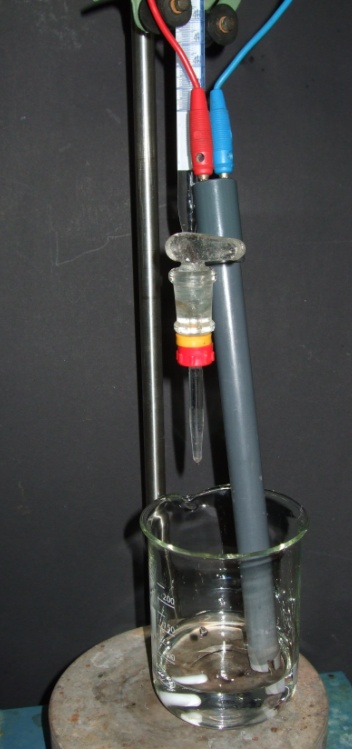 Abb.  – Aufbau Titration mit LeitfähigkeitsprüferDeutung:		Die EDTA-Lösung komplexiert Ca2+- und Mg2+-Ionen. Da durch die Zugabe der EDTA-Lösung in der gleichen Menge Na+-Ionen hinzugegeben werden ändert sich die Leitfähigkeit nicht. Erst wenn alle Calcium- und Magnesiumionen komplexiert sind steigt die Leitfähigkeit an, da weiter Natriumionen zugegeben werden.Auftragung:Auswertung:		Literatur:	[1] R. Herbst-Irmer, B. Niepötter, Skript zum Anorganisch-Chemischen F-Praktikum für Lehramtskandidaten, Universität Göttingen, 2014, S. 98.[2] Stadtwerke Göttingen http://www.stadtwerke-goettingen.de/ geschaeftsfelder/ wasser/ wasseranalyse/ Stand August 2013 (Zuletzt abgerufen am 15.08.2014 um 13:11 Uhr).